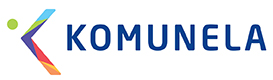 Temeljem članka 14. Odluke o organizaciji, upravljanju, načinu naplate i kontroli parkiranja na javnim parkiralištima u sustavu naplate na području Grada Umaga – Umago (S.N. 10/22) podnosim
ZAHTJEV ZA IZDAVANJE MJESEČNE / GODIŠNJE POVLAŠTENE PARKIRNE KARTE- ZA VLASNIKE NEKRETNINA U ISTARSKOJ ULICI (ZAMBRATIJA) -* Prilog zahtjevu: Fotokopija prometne dozvole i izvadak iz zemljišnih knjiga o vlasništvu prostoraPodnošenjem ovog zahtjeva potvrđujem pod materijalnom i kaznenom odgovornošću da su navedeni podaci točni.Sukladno Općoj uredbi o zaštiti podataka (GDPR), podnošenjem zahtjeva za povlaštenu parkirališnu kartu dobrovoljno dajem na uvid tražene dokumente s osobnim podacima (sukladno čl. 14. Odluke o organizaciji, upravljanju, načinu naplate i kontroli parkiranja na javnim parkiralištima u sustavu naplate na području Grada Umaga – Umago (S.N. 10/22)) trgovačkom društvu Komunela d.o.o.Komunela d.o.o. obvezuje se da će zaprimljene podatke koristiti isključivo u svrhu izdavanja povlaštene parkirališne karte.Mjesto i datum podnošenja zahtjeva :                                                          Potpis podnositelja zahtjeva :_______________________________                                                            ____________________________PODACI O PODNOSITELJU ZAHTJEVAPODACI O PODNOSITELJU ZAHTJEVAPODACI O PODNOSITELJU ZAHTJEVAPODACI O PODNOSITELJU ZAHTJEVA  Ime i Prezime /      Naziv pravne osobeAdresa/SjedišteOIBMobitel*E-mail*Želite li primati obavijesti putem e-maila :Želite li primati obavijesti putem e-maila :Želite li primati obavijesti putem e-maila :DA     NE*e-mail adresa nije obavezan podatak*e-mail adresa nije obavezan podatak*e-mail adresa nije obavezan podatak*e-mail adresa nije obavezan podatakRazdoblje od ___________ do ___________Razdoblje od ___________ do ___________Broj dana:  ________________Broj dana:  ________________PARKIRALIŠTE PARKIRALIŠTE PARKIRALIŠTE PARKIRALIŠTE ISTARSKA ULICA - ZAMBRATIJAISTARSKA ULICA - ZAMBRATIJAISTARSKA ULICA - ZAMBRATIJAISTARSKA ULICA - ZAMBRATIJA